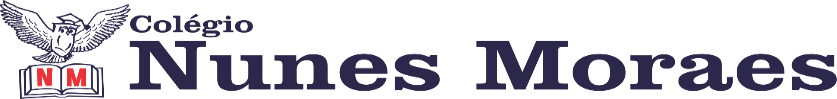 AGENDA DIÁRIA 2º ANO, 10 DE MAIO1ª AULA: PROVA/PARADIDÁTICO – MARIANA DO CONTRALeitura da semana: no paradidático Mariana do Contra.2ª AULA: MATEMÁTICAObjeto de Conhecimento: Produção de escrita numérica.Aprendizagens Essenciais: Construir sequências de números naturais de até três ordens em escalas ascendentes e descendentes.Capítulo 7: Contagens e agrupamentos.Explicação e atividade: página 42.Para casa: não haverá.3ª AULA: HISTÓRIAObjeto de Conhecimento: A escola mudou.Aprendizagens Essenciais: Selecionar situações cotidianas que remetam à percepção de mudança, pertencimento e memória.Capítulo 8: Uma escola, muitas histórias.Explicação e atividade: páginas 45 a 49.Para casa: não haverá.4ª AULA: GEOGRAFIAObjeto de conhecimento: Ao redor da escola.Aprendizagens essenciais: Utilizar adequadamente referenciais espaciais para descrever a localização de lugares e pessoas.Capítulo 8: Localização e representação escolar.Explicação e atividade: páginas 114 e 115.Para casa: páginas 116 e 117.Forte abraço!